GULBENES NOVADA DOMES LĒMUMSGulbenēPar nekustamā īpašuma Jaungulbenes pagastā ar nosaukumu “Augstiņi” atsavināšanu Gulbenes novada pašvaldība ir saņēmusi …., 2022.gada 19.janvāra iesniegumu (Gulbenes novada pašvaldībā saņemts 2022.gada 19.janvārī un reģistrēts ar Nr. GND/5.13.2/22/209-I), ar lūgumu atsavināt zemes vienību ar kadastra apzīmējumu 5060 003 0119, 3,7 ha platībā.Jaungulbenes pagasta padome 2009.gada 29.janvārī pieņēma lēmumu “Par zemes lietošanas tiesību izbeigšanu bijušajiem zemes lietotājiem un zemes piekritību pašvaldībai vai valstij” (protokols Nr.1, 5.§, 5.1.1.p.), ar kuru nolēma noteikt, ka zeme “Augstiņi” 3,7 ha platībā (zemes vienības platība pirms kadastrālās uzmērīšanas) ar kadastra numuru 5060 003 0119 ir starpgabals un piekrīt pašvaldībai.Nekustamā īpašuma Jaungulbenes pagastā ar nosaukumu “Augstiņi”, kadastra numurs 5060 003 0119, sastāvā ietilpstošā zemes vienība ar kadastra apzīmējumu 5060 003 0119, 3,61 ha platībā (zemes vienības platība pēc kadastrālās uzmērīšanas) atbilst terminam “zemes starpgabals”, kas definēts Publiskas personas mantas atsavināšanas likuma 1.panta pirmās daļas 11.punkta b) apakšpunktā, kas nosaka, ka zemes starpgabals ir publiskai personai piederošs zemesgabals, kura platība lauku apvidos ir mazāka par pašvaldības saistošajos noteikumos paredzēto minimālo zemesgabala platību vai kura konfigurācija nepieļauj attiecīgā zemesgabala izmantošanu atbilstoši apstiprinātajam teritorijas plānojumam, vai kuram nav iespējams nodrošināt pieslēgumu koplietošanas ielai (ceļam).….. piederošā nekustamā īpašuma Jaungulbenes pagastā ar nosaukumu “Egļukalni”, kadastra numurs 5060 003 0171, sastāvā ietilpstošā zemes vienība ar kadastra apzīmējumu 5060 003 0015, robežojas ar Gulbenes novada pašvaldībai piederošā nekustamā īpašuma Jaungulbenes pagastā ar nosaukumu “Augstiņi”, kadastra numurs 5060 003 0119, sastāvā ietilpstošo zemes vienību ar kadastra apzīmējumu 5060 003 0119.Gulbenes novada pašvaldībai piederošā zemes vienība ar kadastra apzīmējumu 5060 003 0119 robežojas arī ar:juridiskai personai piederošā nekustamā īpašuma Jaungulbenes pagastā ar nosaukumu “Jaunobravieši”, kadastra numurs 5060 002 0182, sastāvā ietilpstošo zemes vienību ar kadastra apzīmējumu 5060 003 0153;fiziskai personai piederošā nekustamā īpašuma Jaungulbenes pagastā ar nosaukumu “Bērzu - 12”, kadastra numurs 5060 004 0007, sastāvā ietilpstošo zemes vienību ar kadastra apzīmējumu 5060 003 0075;fiziskai personai piederošā nekustamā īpašuma Jaungulbenes pagastā ar nosaukumu “Priedaines”, kadastra numurs 5060 003 0011, sastāvā ietilpstošo zemes vienību ar kadastra apzīmējumu 5060 003 0011;juridiskai personai piederošā nekustamā īpašuma Jaungulbenes pagastā ar nosaukumu “Kalnsētas”, kadastra numurs 5060 006 0053, sastāvā ietilpstošo zemes vienību ar kadastra apzīmējumu 5060 003 0064;fiziskai personai piederošā nekustamā īpašuma Jaungulbenes pagastā ar nosaukumu “Ziņneši”, kadastra numurs 5060 006 0001, sastāvā ietilpstošo zemes vienību ar kadastra apzīmējumu 5060 006 0001. Publiskas personas mantas atsavināšanas likuma 4.panta ceturtās daļas 1.punkts nosaka, ka atsevišķos gadījumos publiskas personas nekustamā īpašuma atsavināšanu var ierosināt zemes īpašnieks vai visi kopīpašnieki, ja viņi vēlas nopirkt zemesgrāmatā ierakstītu ēku (būvi), kas atrodas uz īpašumā esošās zemes, vai zemes starpgabalu, kas piegul viņu zemei, savukārt 5.panta četri prim daļa nosaka, ka, ja atsavināšanas ierosinājums saņemts par atvasinātas publiskas personas zemes starpgabala vai tāda nekustamā īpašuma pārdošanu, kura kadastrālā vērtība ir zemāka par 5000 euro, lēmumu par tā pārdošanu pieņem atvasinātas publiskas personas lēmējinstitūcija vai tās noteikta iestāde vai amatpersona divu mēnešu laikā pēc tam, kad iesniegts atsavināšanas ierosinājums. Ja atsavināšanas ierosinājums saņemts par zemes starpgabalu, kas nav ierakstīts zemesgrāmatā, lēmumu par atļauju atsavināt zemes starpgabalu atvasinātas publiskas personas lēmējinstitūcija vai tās noteikta iestāde vai amatpersona pieņem divu mēnešu laikā no dienas, kad zemes starpgabals ierakstīts zemesgrāmatā.Atbilstoši ierakstam Jaungulbenes pagasta zemesgrāmatas nodalījumā Nr. 100000743396, Gulbenes novada pašvaldības īpašuma tiesības uz nekustamo īpašumu Jaungulbenes pagastā ar nosaukumu “Augstiņi”, kadastra numurs 5060 003 0119, nostiprinātas 2023.gada 4.oktobrī ar Vidzemes rajona tiesas lēmumu. Pamatojoties uz Pašvaldību likuma 10.panta pirmās daļas 16.punktu, kas nosaka, ka dome ir tiesīga izlemt ikvienu pašvaldības kompetences jautājumu; tikai domes kompetencē ir lemt par pašvaldības nekustamā īpašuma atsavināšanu un apgrūtināšanu, kā arī par nekustamā īpašuma iegūšanu, Publiskas personas mantas atsavināšanas likuma 4.panta ceturtās daļas 1.punktu, kas nosaka, ka atsevišķos gadījumos publiskas personas nekustamā īpašuma atsavināšanu var ierosināt zemes īpašnieks vai visi kopīpašnieki, ja viņi vēlas nopirkt zemesgrāmatā ierakstītu ēku (būvi), kas atrodas uz īpašumā esošās zemes, vai zemes starpgabalu, kas piegul viņu zemei, 5.panta pirmo daļu, kas cita starpā nosaka, ka atļauju atsavināt atvasinātu publisku personu nekustamo īpašumu – attiecīgās atvasinātās publiskās personas lēmējinstitūcija, šā panta piekto daļu, kas nosaka, ka lēmumā par nekustamā īpašuma atsavināšanu tiek noteikts arī atsavināšanas veids un, ja nepieciešams, nekustamā īpašuma turpmākās izmantošanas nosacījumi un atsavināšanas tiesību aprobežojumi, 8.panta otro daļu, kas nosaka, ka atsavināšanai paredzētā atvasinātas publiskas personas nekustamā īpašuma novērtēšanu organizē attiecīgās atvasinātās publiskās personas lēmējinstitūcijas noteiktajā kārtībā, 37.panta pirmās daļas 4.punktu, kas nosaka, ka pārdot publiskas personas mantu par brīvu cenu var, ja nekustamo īpašumu iegūst 4.panta ceturtajā daļā minētā persona; šajā gadījumā pārdošanas cena ir vienāda ar nosacīto cenu, Ministru kabineta 2011.gada 1.februāra noteikumu Nr.109 “Kārtība, kādā atsavināma publiskas personas manta” 11.5.apakšpunktu, Administratīvā procesa likuma 55.panta 1.punktu, 70.panta pirmo un otro daļu, 76.panta otro daļu un 79.panta pirmo daļu, un Attīstības un tautsaimniecības komitejas ieteikumu, atklāti balsojot: PAR – ; PRET –; ATTURAS –, Gulbenes novada dome NOLEMJ:1. NODOT atsavināšanai Gulbenes novada pašvaldībai piederošo nekustamo īpašumu Jaungulbenes pagastā ar nosaukumu “Augstiņi”, kadastra numurs 5060 003 0119, kas sastāv no zemes vienības ar kadastra apzīmējumu 5060 003 0119, 3,61 ha platībā – starpgabala.2. UZDOT Gulbenes novada domes Īpašuma novērtēšanas un izsoļu komisijai organizēt lēmuma 1.punktā minētā nekustamā īpašuma novērtēšanu un nosacītās cenas noteikšanu un iesniegt to apstiprināšanai Gulbenes novada domes sēdē. Gulbenes novada domes priekšsēdētājs 						A.Caunītis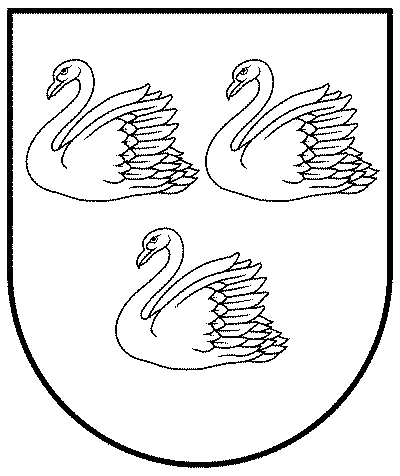 GULBENES NOVADA PAŠVALDĪBAReģ.Nr.90009116327Ābeļu iela 2, Gulbene, Gulbenes nov., LV-4401Tālrunis 64497710, mob.26595362, e-pasts: dome@gulbene.lv, www.gulbene.lv2023.gada 26.oktobrī                                     Nr. GND/2023/                                     (protokols Nr.; .p.)